czwartek, 23 kwietnia 2020TEMAT DNIA:  Pomysłowi pisarze.EDUKACJA POLONISTYCZNADzisiaj na zajęciach utrwalisz pisownię wyrazów „pąk i pęk” (Piszę s.66 ćw.4).Przypomnisz sobie zasady pisania zawiadomienia. Zawiadomienie - piszemy wtedy, gdy mamy coś istotnego do zakomunikowania bliskim lub szerszemu kręgowi odbiorców. Zawiadomienie powinno zawierać - nazwę, opis wydarzenia,-miejsce i czas wydarzenia,-adresata i odbiorcę. Napisz zawiadomienie (Piszę s.66 ćw.5). Jeśli chcesz możesz zmienić wydarzenie, o którym zawiadamiasz.EDUKACJA MATEMATYCZNO- PRZYRODNICZA Odgadnij zasadę i uzupełnij ciągi liczbowe. Zapisz je w zeszycie.Propozycje: 324, 325, 326 _ _ _ _ _ 332 245, 345 _ _ _ _ _ 945 123, 223 _ _ _ _ _ _ 923 677, 684 _ _ _ _ _ 726.Możesz również napisać inne ciągi liczbowe według własnego pomysłu.                                             WFPoćwicz w domu. Może zachęcisz do ćwiczeń kogoś z rodziny 😊.https://www.youtube.com/watch?v=VNtWgtAf8Pc&feature=share&fbclid=IwAR1hRMr4KZOgCONKPIgrEjk0U3BW8bP-D7Y1nOoppNc4IKGmOYwh2kRxd70                                               PLASTYKA                                       Moi drodzy! Dużymi krokami zbliżają się święta majowe i chciałabym zaproponować Wam pracę literacko-  plastyczną pt.„ Za co kocham Wrocław? ”,w której moglibyście napisać kilka zdań  i narysować, co w naszym mieście najbardziej Wam się podoba, z czego jesteście dumni? (w formie reklamy).Jeśli chcielibyście zgłębić swoją wiedzę, to możecie skorzystać z materiałów zespołu świetlicowego (nauczanie zdalne) lub z Internetu, oczywiście z pomocą Rodziców.Praca może być wykonana na kolorowej białej kartce A4 i przyozdobiona rysunkiem, wyklejanką…  według własnego pomysłu. Pamiętajcie o czytelności swojego pisma i staranności pracy. Pomoc Rodziców dozwolona.Ze  wszystkich nadesłanych przez Was prac utworzymy piękną wystawę na stronie internetowej naszej Szkoły. Zachęcam Was mocno, a na zdjęcia czekam do 30 kwietnia (do  czwartku) i już nie mogę się doczekać.Otrzymałam już od Was wiele pięknych i ciekawych prac plastycznych. Stworzyłam małą galerię. Czy odnajdziesz wśród nich Twoją pracę?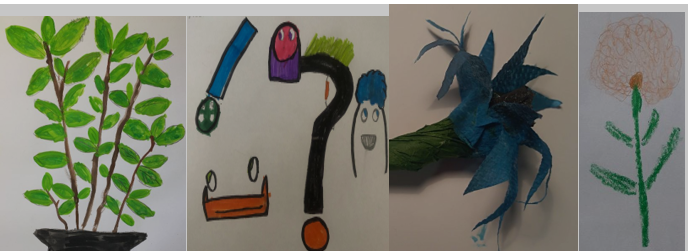 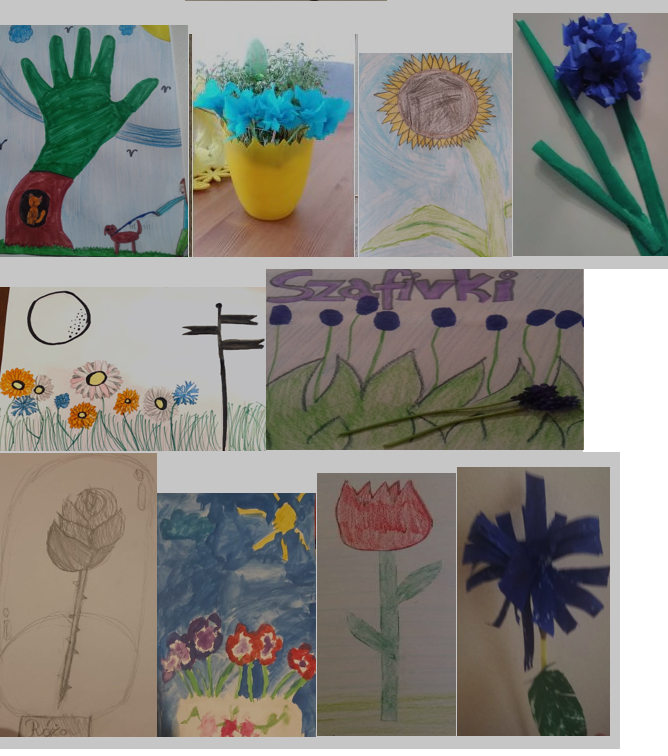 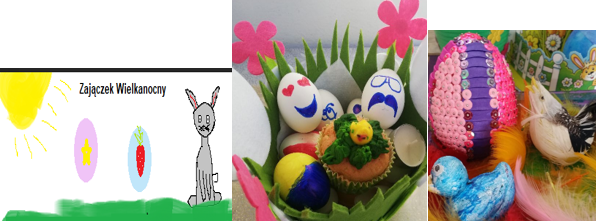 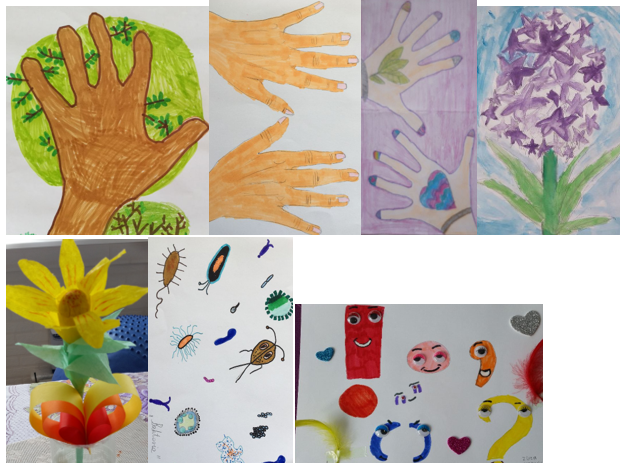 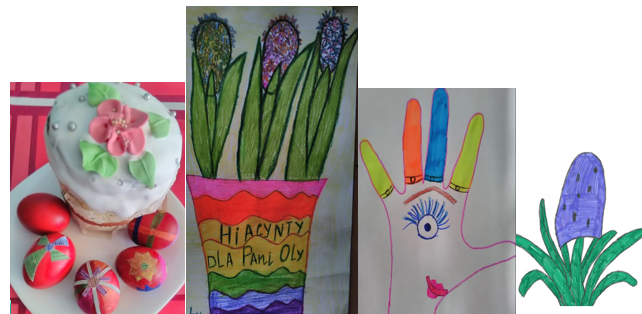 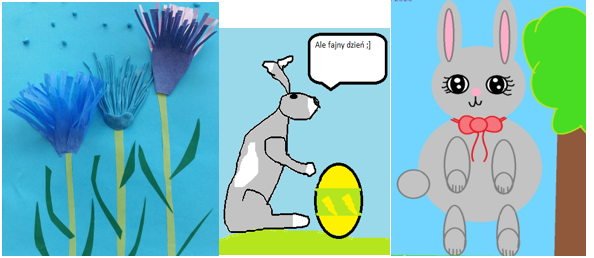 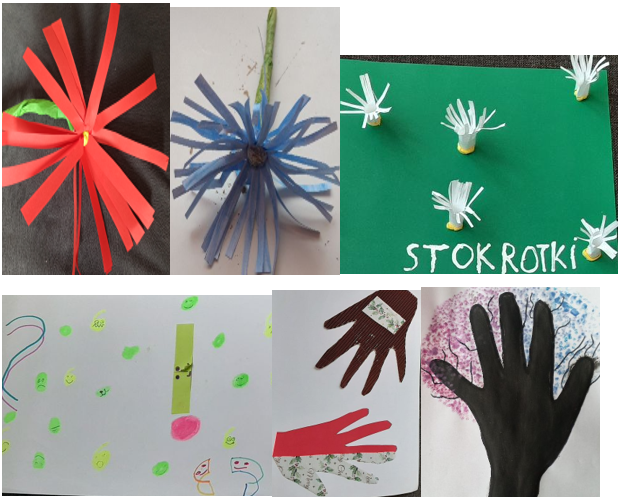 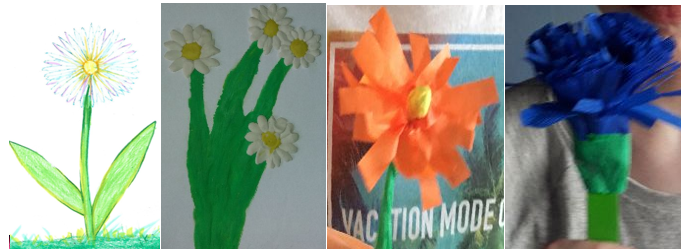 